فرم عضویت :انجمن قلم ایران                                                                 درخواست عضویت                               تاریخ :        /        / لطفا به پرسشهای مطروحه ، به شکل دقیق و کامل پاسخ داده شود.                                        شماره : نام :                        نام خانوادگی :                           نام مستعار :                    تاریخ تولد :     /        / نام پدر :                   شماره شناسنامه :                       محل صدور :                  شماره کارت ملی: مدرک و رشته تحصیلی :                                           دانشگاه محل تحصیل :                   دین :              مذهب:                                            وضعیت عائله مندی:                                      مشاغل پیشین به ترتیب :  1-                                                      2-شغل یا مشاغل فعلی :     1-                                                      2-رسمی                غیررسمی                 قراردادی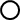 بیمه:  دارد              ندارد مسکن:مالک           مستاجر کارت هنر:دارم          ندارم در کدام حوزه فعال هستید؟       داستان بزرگسال                    شعر بزرگسال                       داستان کودک و نوجوان                                          شعر کودک و نوجوان             نقد و پژوهش ادبیآدرس منزل:شماره تلفن منزل:                                شماره همراه :                                شماره تلفن ضروری (رابط):عضو کدام پیامرسان هستید؟ ...               شماره در پیامرسان:آدرس محل کار:شماره تلفن محل کار:                                آدرس معرف:شماره تلفن معرف:                                نام و سال انتشار آثار مستقل منتشره :چه میزان آمادگی همکاری با "انجمن" را دارید؟ :………………………………………………………...……………………………...………………………………………………..………………………………………………………………….      امضاء متقاضیبادرخواست فوق در جلسه                                 موافقت شد.            امضاء